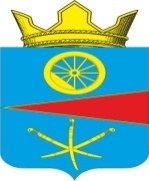 АДМИНИСТРАЦИЯ ТАЦИНСКОГО  СЕЛЬСКОГО ПОСЕЛЕНИЯТацинского  района Ростовской  областиПОСТАНОВЛЕНИЕ 08 июня  2018 г.                          №   121                       ст. ТацинскаяВ целях повышения результативности практической реализации налоговой политики, обоснованности предоставления режимов льготного налогообложения в Тацинском сельском поселении и в соответствии с Постановлением Администрации Тацинского сельского поселения от 20.04.2011г. № 98 «Об утверждении Порядка оценки бюджетной и социальной эффективности предоставляемых (планируемых к предоставлению) налоговых льгот»,-П О С Т А Н О В Л Я Ю :1.  Утвердить результаты рассмотрения оценки эффективности налоговых льгот и ставок, установленных муниципальным образованием «Тацинское сельское поселение» по земельному налогу согласно приложению №1 к настоящему постановлению.2. Утвердить результаты рассмотрения оценки эффективности налоговых льгот и ставок, установленных муниципальным образованием «Тацинское сельское поселение» по налогу на имущество физических лиц согласно приложению №2 к настоящему постановлению.3. Настоящее постановление вступает в силу с момента  его подписания.4. Контроль за исполнением настоящего постановления оставляю за собой.Глава  Администрации Тацинского        сельского  поселения                                                             А.С.ВакуличПриложение №1к постановлению Администрации Тацинского сельского поселения от 08.06.2018 г.№ 121   Результаты рассмотрения оценки эффективности налоговых льгот и ставок, установленных муниципальным образованием «Тацинское сельское поселение» по земельному налогуВ целях обеспечения достижения экономического и (или) социального эффекта от предоставления отдельным категориям налогоплательщиков налоговых льгот по платежам в бюджет Тацинского сельского поселения принято Постановление Администрации Тацинского сельского поселения от 20.04.2011г № 98 «Об   утверждении Порядка оценки бюджетной и социальной эффективности предоставляемых (планируемых к предоставлению) налоговых льгот».  Проведение оценки бюджетной и социальной эффективности предоставления налоговых льгот направлено на оптимизацию перечня налоговых льгот и обеспечение оптимального выбора объектов для предоставления поддержки в виде налоговых льгот. Оценка бюджетной и социальной эффективности предоставляемых (планируемых к предоставлению) налоговых льгот проводится в разрезе видов местных налогов в отношении каждой из предоставленных льгот и по каждой категории их получателей.Основанием предоставления налоговых льгот в 2017 г. по земельному налогу является пункт 4 решения Собрания депутатов Тацинского сельского поселения от 30.04.2015г. № 104 «О земельном налоге» с учетом изменений и дополнений в виде полного освобождения от налогообложения отдельных категорий налогоплательщиков.Общая сумма предоставленных в 2017 году льгот по земельному налогу  составила 52,9  тыс. рублей. Информация о льготах  в виде полного освобождения  от уплаты земельного налога представлена в таблице №1.В 2017 году поступления по земельному налогу с учетом недоимки прошлых лет в бюджет муниципального образования составили 4037,7 тыс. рублей при плановом задании  4029,7 тыс. рублей, исполнено на 100,2 %.     По результатам обсуждения эффективности налоговых льгот, учитывая фактическую способность налогоплательщиков к уплате налогов и социальную значимость (повышение уровня жизни отдельных категорий физических лиц) предоставленных налоговых льгот, налоговые льготы, предоставляемые отдельным категориям граждан в виде освобождения от уплаты земельного налога признаются эффективными и не требующими отмены, негативные внешние эффекты предоставления налоговых льгот отсутствуют.Приложение №2к постановлению Администрации Тацинского сельского поселения от 08.06.2018 г.№ 121   Результаты рассмотрения оценки эффективности налоговых льгот и ставок, установленных муниципальным образованием «Тацинское  сельское поселение» по налогу на имущество физических лицОценка бюджетной и социальной эффективности предоставляемых (планируемых к предоставлению) налоговых льгот проведена по налогу на имущество физических лиц  в отношении каждой из предоставленных льгот и по каждой категории их получателей.Категории налогоплательщиков, освобожденных от уплаты налога на имущество физических лиц установлены были на 2017 год и действуют в полном объеме в связи с принятием Федерального закона от 04.10.2014г. №284-ФЗ "О внесении изменений в статьи 12 и 85 части первой и часть вторую Налогового кодекса Российской Федерации и признании утратившим силу Закона Российской Федерации "О налогах на имущество физических лиц" в соответствие со статьей 407 главы 32 Налогового  кодекса Российской Федерации.Ставки налога на имущество на 2017 год  установлены решением Собрания депутатов Тацинского сельского поселения от 14 ноября 2014 года № 79 «О налоге на имущество физических лиц» с изменениями и дополнениями.Общая сумма предоставленных в 2017 году льгот по налогу на имущество физических лиц составила 1086,3 тыс. рублей. Информация о льготах  в виде полного освобождения  от уплаты налога на имущество физических лиц представлена в таблице №1.В 2017 году поступления по налогу на имущество физических лиц с учетом недоимки прошлых лет в бюджет муниципального образования составили 2612,0 тыс. рублей при плановом задании  2598,1 тыс. рублей, исполнено на 100,5 %.     По результатам обсуждения эффективности налоговых льгот, учитывая фактическую способность налогоплательщиков к уплате налогов и социальную значимость (повышение уровня жизни отдельных категорий физических лиц) предоставленных налоговых льгот, налоговые льготы, предоставляемые отдельным категориям граждан в виде освобождения от уплаты налога на имущество физических лиц  признаются эффективными и не требующими отмены, негативные внешние эффекты предоставления налоговых льгот отсутствуют.Об утверждении результатов рассмотрения оценки эффективности налоговых льгот и ставок, установленных муниципальным образованием «Тацинское сельское поселение»Дата и №  действующего на территории в 2017 году решения по данному налогуНаименование категории налогоплательщиков, которым предоставлены налоговые льготы, а также понижены ставки   в целях налогообложения в 2017 годуРазмер пониженной ставки, полное или частичное освобождениеОбъем предоставленных льгот, ставок
тыс. руб.Информация о результатах произведенной в 2018 году оценки эффективности льгот и ставок, действовавших на территории в 2017 году.Информация о результатах произведенной в 2018 году оценки эффективности льгот и ставок, действовавших на территории в 2017 году.Дата и №  действующего на территории в 2017 году решения по данному налогуНаименование категории налогоплательщиков, которым предоставлены налоговые льготы, а также понижены ставки   в целях налогообложения в 2017 годуРазмер пониженной ставки, полное или частичное освобождениеОбъем предоставленных льгот, ставок
тыс. руб.дата рассмотренияРезультатРешение Собрания депутатов Тацинского сельского поселения от 30.04.2015 г. №104 «О земельном налоге»",  от 30.09.2015 г. № 119 «О внесении изменений в решение Собрания депутатов Тацинского сельского поселения от 30 апреля 2015 года № 104 «О земельном налоге»1) Героев Советского Союза, Героев Российской Федерации, Героев Социалистического труда и полных кавалеров ордена Славы, Трудовой Славы и «За службу Родине в Вооруженных Силах СССР;2) инвалидов I и II группы;3) ветеранов Великой Отечественной Войны, инвалидов Великой Отечественной Войны; 4) граждан, подвергшихся воздействию радиации вследствие ката-строфы на Чернобыльской АЭС и других радиационных аварий на атомных объектах гражданского или военного назначения, а также в результате испытаний, учений и иных работ, связанных с любыми видами ядерных установок, включая ядерное оружие и космическую технику;5) граждан Российской Федерации, проживающие на территории Тацинского сельского поселения не менее чем 5 лет, предшествующих дате подачи заявления о бесплатном  предоставлении земельного участка в собственность, имеющие трех и более несовершеннолетних детей и совместно проживающие с ними;6) граждан Российской Федерации, проживающие на территории Тацинского сельского поселения не менее 5 лет, предшествующих дате подачи заявления о бесплатном предоставлении земельного участка в собственность, имеющих трех и более усыновленных (удочеренных), а также находящихся под опекой и попечительством детей (при условии воспитание этих детей не менее 3 лет), и совместно проживающие с ними.7) граждан Российской Федерации, проживающих на территории Тацинского сельского поселения, имеющих детей-инвалидов.полное освобождение34,11,00,311,46,108.06.2018сохранитьИТОГО52,9Дата и №  действующего на территории в 2017 году решения по данному налогуНаименование категории налогоплательщиков, которым предоставлены налоговые льготы, размер инвентаризационной стоимости объектов недвижимого имущества в целях налогообложения  в 2017 годуРазмер пониженной ставки, полное или частичное освобождениеОбъем предоставленных льгот и ставок
тыс. руб.Информация о результатах произведенной в 2018 году оценки эффективности льгот и ставок, действовавших на территории в 2017 году.Информация о результатах произведенной в 2018 году оценки эффективности льгот и ставок, действовавших на территории в 2017 году.Дата и №  действующего на территории в 2017 году решения по данному налогуНаименование категории налогоплательщиков, которым предоставлены налоговые льготы, размер инвентаризационной стоимости объектов недвижимого имущества в целях налогообложения  в 2017 годуРазмер пониженной ставки, полное или частичное освобождениеОбъем предоставленных льгот и ставок
тыс. руб.дата рассмотренияРезультат Дата и №  действующего на территории в 2017 году решения по данному налогуНаименование категории налогоплательщиков, которым предоставлены налоговые льготы, размер инвентаризационной стоимости объектов недвижимого имущества в целях налогообложения  в 2017 годуРазмер пониженной ставки, полное или частичное освобождениеОбъем предоставленных льгот и ставок
тыс. руб.дата рассмотренияотменить/
сохранитьот 14.11.2014 г. № 79 "О налоге на имущество физических лиц", от 30.04.2015 № 105 , 30.09.2015 № 118, 30.11.2015 №126 , от 30.11.2016 № 11 «О внесении изменений в решение Собрания депутатов Тацинского сельского поселения от 14 ноября 2014 года № 79 «О налоге на имущество физических лиц»;1. налогоплательщики Суммарная инвентаризационная стоимость объектов налогообложения, умноженная на коэффициент-дефлятор (с учетом доли налогоплательщика в праве общей долевой собственности на каждый их таких объектов), составляет - Свыше 500 000 рублей до 800 000 рублей (включительно);- Свыше 800 000 рублей до 1000 000 рублей (включительно);- Свыше 1000 000 рублей до 1500 000 рублей (включительно)- Свыше 1 500 000 рублей до 1 800 000 рублей (включительно)2. налогоплательщики, проживающих на территории Тацинского сельского поселения, имеющих в составе семьи детей-инвалидовпониженная ставка 1,4%1,2%1,0%0,5%полное освобождение282,0232,0268,0286,018,308.06.2018сохранитьИтого1086,3